DOSSIER DE CANDIDATURE 
AU TROPHÉE DE L’ENTREPRISE INCLUSIVE- A renvoyer avant le 12 mai 2023 –contact@manifesteinclusion.frCandidatez dès maintenant ! Le Trophée de l’Entreprise Inclusive a vocation à valoriser et partager les initiatives innovantes et inspirantes des entreprises qui s'engagent et démontrent leur dynamisme à mener des actions inclusives pour les personnes en situation de handicap.	Nom de l’entreprise :  Prénom et nom du représentant de l’entreprise :  Email :  Téléphone :  Présentez brièvement votre organisation :  CHOIX DE LA CATÉGORIE
Chaque entreprise peut remettre plusieurs dossiers de candidature si elle souhaite présenter plusieurs initiatives.     Trophée de l’innovation en matière d’emploi Toutes les initiatives innovantes qui participent à l’employabilité des personnes en situation de handicap : de la mise en place de nouvelles formes d’organisation, de méthodes de travail, de process de recrutement, d’accompagnement des jeunes, de maintien dans l’emploi ; à l’adaptation de l’environnement de travail, la formation des équipes managériales ou encore aux collaborations avec le secteur adapté et protégé.    Trophée de l'innovation en matière d'accessibilité Toutes les initiatives qui favorisent l’accessibilité du monde du travail aux personnes en situation de handicap, que celle-ci soit numérique, physique et/ou culturelle : aménagements des espaces, accès aux bâtiments, télétravail, outils d’information et de communication, équipements, technologies…PRÉSENTATION DE L’INNOVATIONNom de l’initiative innovante : L'initiative est-elle en cours de réalisation ?    Oui    NonSi non, précisez la date d’exécution (passée ou à venir) :  Quelles sont les raisons qui vous ont amenés à réaliser ce projet ?  Présentez votre innovation et ses principales caractéristiques :  
Quels sont les publics ciblés et le nombre de personnes concernées ?   Quels sont les caractères novateurs et originaux de votre initiative ?   Vous êtes-vous appuyé(e) sur le soutien d’institutionnels, d’associations, de prestataires, de partenaires privés ou publics, d’institutions représentatives du personnel et/ou de syndicats ?    Oui    NonSi oui, précisez :  Le projet est-il soutenu par la direction générale ? Avez-vous un sponsor au comité exécutif ?  Oui    Non Précisez :  Si oui, quel est l’impact de cette implication de la direction sur le projet (rapidité d'exécution, implication des salariés…) ?   Les objectifs fixés ont-ils été atteints ?    Oui    Non Si oui, précisez :  Avez-vous rencontré des freins et/ou des difficultés ?     Oui    NonSi oui, précisez :  Votre innovation est-elle pérenne ?   Oui    Non Si oui ou non, précisez :  Votre innovation a-t-elle une valeur d'exemple et/ou est-elle transposable à d'autres organisations ?    Oui    Non Pourquoi pensez-vous que votre innovation doit être retenue ?   Avez-vous déjà été récompensé pour cette initiative innovante ?    Oui    NonSi oui, en quelle année et dans quel cadre ?   Avez-vous déjà présenté cette initiative au Trophée de l'Entreprise Inclusive ?   Oui    NonRésumé synthétique de l’innovation, son contexte et ses enjeux (1000 caractères espace compris) : 
Ce résumé pourra être utilisé pour les actions de communication liées aux Trophées de l’Entreprise Inclusive 2023. AUTORISATIONS SITE INTERNETSuite à la remise de trophées en octobre 2023, les initiatives seront présentées sur le site internet www.manifesteinclusion.orgAcceptez-vous que nous publiions votre initiative sur le site internet du Manifeste Inclusion ?   Oui    NonCommuniquez un contact et ses coordonnées à afficher sur le site internet du Manifeste Inclusion pour que les entreprises puissent vous contacter afin d’échanger sur votre initiative :  Mettez en avant des témoignages (verbatims) d’un des porteurs du projet et/ou d’un des bénéficiaires :  Envoyez le logo de votre entreprise à l’adresse contact@manifesteinclusion.fr Le dossier de candidature peut être enrichi par des médias (documents, vidéos, photos...) que vous pouvez nous adresser par email à contact@manifesteinclusion.frDossier à retourner avant le vendredi 12 mai 2023contact@manifesteinclusion.frPartenaires :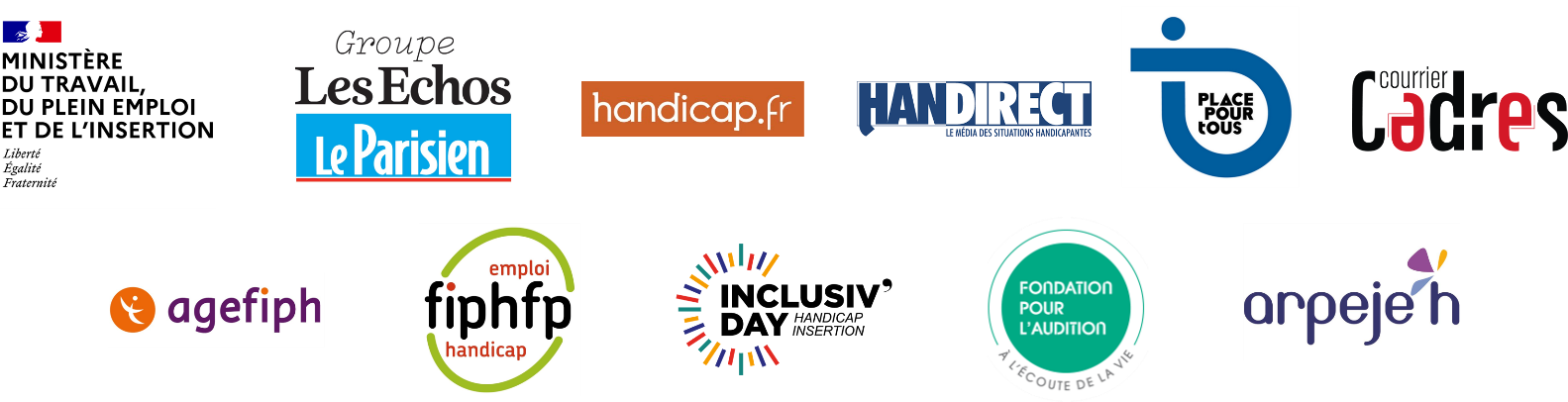 